	Ansökan om bidrag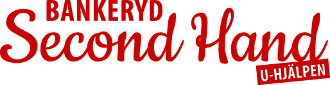 Bankeryd Second Hand är en del av Pingst Bankeryd. Butiken drivs med enbart ideella arbetsinsatser och behållningen går till sociala projekt i många olika länder. Vi ger pengar både till långsiktiga projekt och tillfälliga insatser inom tex utbildning, sjukvård och katastrofhjälp.Med hjälp av denna blankett ansöker man som organisation om bidrag. När vi har fått in en ansökan hanteras den först av vår Second Hand grupp, sedan går den till Pingst Bankeryds styrelse och sedan tar vi beslut om det i vår församling.Fyll i blanketten och frågorna nedan och mejla den sedan till info@pingstbankeryd.seÄndamålBeskriv insatsens syfte och nämn några mätbara mål. Vilken är insatsens målgrupp?AktiviteterBeskriv insatsens planerade aktiviteter.Ekonomisk rapporteringHur säkerställs den ekonomiska redovisningen och återrapporteringen till oss?Insatsens förväntade resultatVilka resultat förväntas insatsen uppnå? Budget och finansieringVid ett för oss nytt projekt, önskas ett enkelt budgetförslag som bifogas ansökan.Ort, datum____________________________Ansvarig för ansökanAnsökande organisation/person:Tidsperiod ansökan avser:Adress:Kontaktperson:Mejl till kontaktperson:Mobil till kontaktperson:Summa som ansöks:Kontotyp och kontonummer för utbetalning: